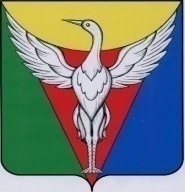 СОВЕТ ДЕПУТАТОВКАРАКУЛЬСКОГО  СЕЛЬСКОГО ПОСЕЛЕНИЯОКТЯБРЬСКОГО МУНИЦИПАЛЬНОГО РАЙОНА ЧЕЛЯБИНСКОЙ ОБЛАСТИРЕШЕНИЕ______________________________________________________________________от  29.09. 2023 г.  № 123			О  назначении собрания граждан для обсуждения инициативного проекта на территории деревни Александровка Каракульского сельского поселения Октябрьского муниципального районаВ соответствии с Федеральным законом от 06 октября 2003 года № 131-ФЗ «Об общих принципах организации местного самоуправления в Российской Федерации», Уставом Каракульского сельского поселения, Порядком  назначения и проведения собрания граждан в целях рассмотрения и обсуждения вопросов внесения инициативных проектов на территорииКаракульского сельского поселения, утвержденного решением Совета депутатов Каракульского сельского поселения № 121 от 31.08.2023 г., на основании обращения инициативной группы граждан от 25.09.2023 вх. № 396/1 Совет депутатов Каракульского сельского поселения РЕШАЕТ:1. Назначить проведение общего собрания граждан деревни Александровка с целью обсуждения инициативного проекта «Обустройство   детской игровой  площадки в д. Александровка»  заочным способом, путем сбора подписей участников собрания деревни Александровка в подписном листе для сбора подписей в течении пяти календарных дней с  09 по 13 октября 2023года.2. Организатором собрания определить инициативную группу граждан в составе: Копытова Н.П., Акулова Т.А., Китибаева Ж.Я., Мороз Н.А., Гордиенко С.Б., Солодкая М.И., Шумакова С.В., Чикурова Э.З., Тимофеева Г.А., Тарасова И.А.3. Настоящее решение вступает в силу со дня подписания.4. Настоящее решение подлежит размещению на сайте администрации Каракульского сельского поселения Октябрьского муниципального района в информационно-телекоммуникационной сети «Интернет».Председатель Совета депутатовКаракульского сельского поселения                                 Г.А. РукавишниковаГлава Каракульскогосельского поселения                                                           Г.В. Тишанькина